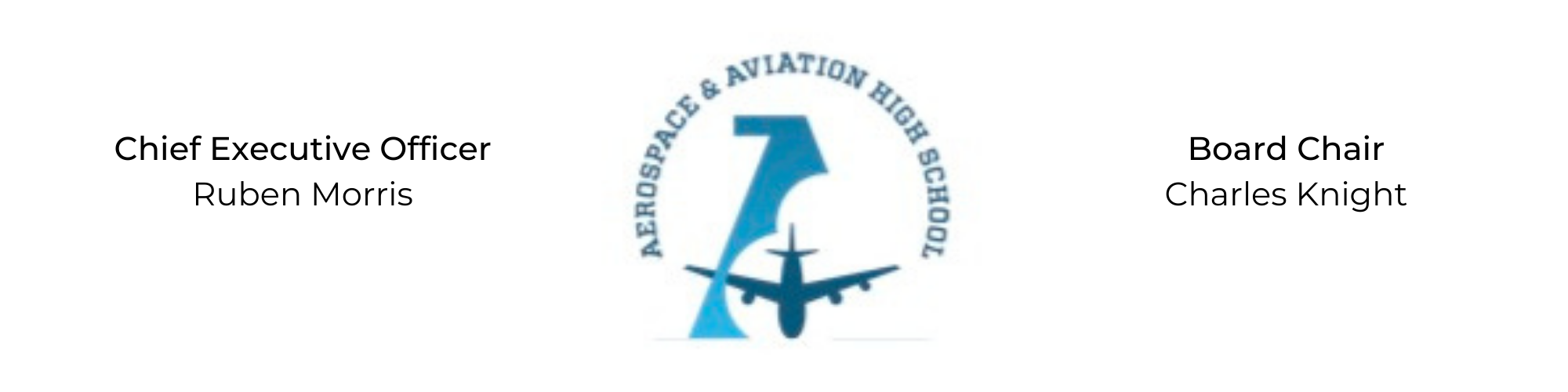 REGULAR MEETING OF THE BOARD OF DIRECTORSTuesday, May 25, 2021 3:30 PM MinutesCall to Order - Chair Knight	Charles Knight called the meeting to order at 3:35 PM.Roll Call & Establishment of QuorumLeadership and Board Members attending virtually:  Auri Brown, Charles Knight, Ruben Morris, Tramayne Russell, Merrick Sims, R.J. Smith, and Tiffany StoreyAbsent:	Courtney French, Meghan Jones, and Tierra WrightAdoption of the AgendaTramayne Russell motioned to approve the May 25th agenda.  R.J. Smith seconded and the motion carried. Adoption of the Minutes - April 20, 2021	Approval of the minutes have been tabled.Financial ReportRuben Morris presented the summer budget proposal. Chief Executive Officer’s ReportConsent CalendarResolution 2021-4 - Approval of a resolution to approve the 2021 summer budget.  Resolutions for Consideration and Approval  R.J. Smith moved to approve the 2021-4 resolution to approve the 2021 summer budget and was seconded by Tramayne Russell.  The motion was carried. Old BusinessNo old business.New BusinessNext month’s meeting TBD.AdjournmentTiffany Storey motioned to adjourn, seconded by R.J. Smith.  The motion was carried and the meeting adjourned at 4:35 PM. Respectfully submitted, Jillian L. FittsApproved by:						Approved by:________________________________			_________________________________Board Chairman						Board Secretary